Методические рекомендации для родителей по организации занятий с детьми 7-го года жизниВид деятельностиТемаРекомендации по работеОзнакомлениес окружающим миром«Путешествие в прошлое счетных устройств»Познакомить детей с историей счетных устройств, рассмотреть картинки с разными видами счетных устройствhttps://nsportal.ru/detskiy-sad/raznoe/2013/01/03/prezentatsiya-istoriya-schetnykh-ustroystv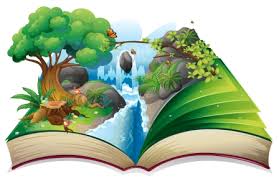 «Здравствуйте, цветики-цветочки»Показать весенние изменения в природе, многообразие цветущих растений (понаблюдать или рассмотреть на картинке) Привлекать детей помогать взрослым ухаживать за комнатными и садовыми растениями.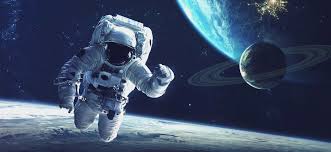 «Космос»Рассмотреть иллюстрации по теме, фотографии космонавтов, ракет, космических спутников. Рассказать о Ю.А. Гагарине и других космонавтах (познакомить детей с книгой Левитана Е.П. Малышам о звездах и планетах– на сайте ДОУ, страница Продолжаем учиться)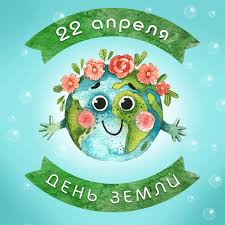 «22 апреля-день Земли»Рассказать детям, что Земля-наш общий дом, жизнь человека зависит от окружающей среды-чистого воздуха, почвы и воды. Рассмотреть картинки с природными зонами-пустыня, лесные степи, горы (напомнить о необходимости сбора батареек, пластика)https://youtu.be/xOMfvlDtN5ghttps://youtu.be/49x9qCDcF_s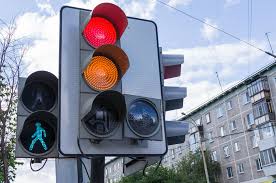 «Путешествие в прошлое светофора»Познакомить с историей светофора, работой регулировщика и шлагбаума.https://youtu.be/XyLTzedEaPwhttps://youtu.be/4Mtc9_Z6OAAhttps://youtu.be/d2tFsM4FR94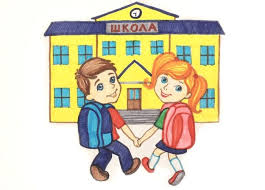 «Школа. Учитель».Рассказать о профессии учителя, о школе, в которую пойдут дети.(сайт детского сада Фотоэкскурсия по СОШ 44)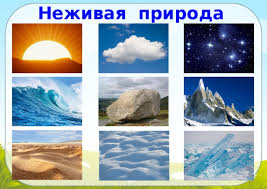 «Мир неживой природы»Вспомнить с детьми характерные особенности неживой природы(изучить минералы и камни в книге «Минералы и их история» - страница сайта ДОУ Продолжаем учиться)Развитие речи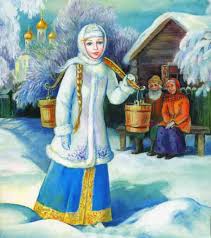 «Чтение сказки Снегурочка» - русская народная сказкаБеседа с детьми по сказке, выделить положительных и отрицательных героев. В чем смысл сказки.Лексико-грамматические упражненияНазывать слова с заданным звуком в начале, середине, конце слова. Составлять предложения с заданным словом.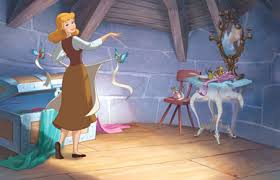 «Сочиняем сказку про Золушку»Помогать детям составлять небольшие творческие рассказы.Звуковая культура речи. Подготовка к обучению грамоте.Упражнение детей в делении слов на слоги.Пример:https://www.pinterest.co.uk/pin/354799276896510096/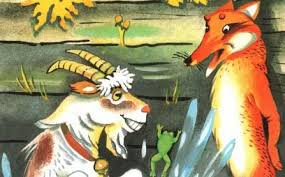 Чтение сказки «Лиса и козел»Пересказ сказки в лицах«Сказки Г.Х. Андерсена»Чтение сказок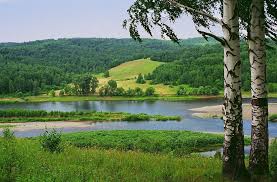 Стихотворение З. Александровой «Родина»Заучивание стихотворения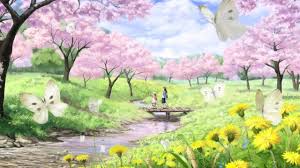 «Весенние стихи»Чтение стихов, акцентировать внимание детей на удивительную неповторимость природы.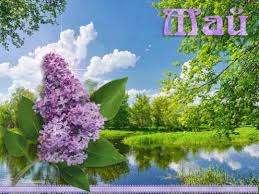 Чтение рассказа В. Бианки «Май»Обратить внимание детей на приметы мая.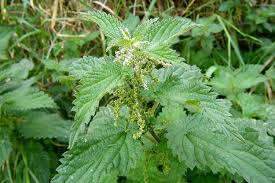 Рассказ Э. Шима «Очень вредная крапива»Пересказ Формирование элементарных математических представлений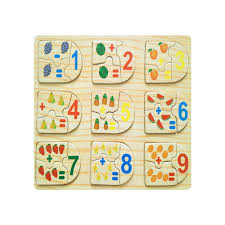 «Сложение и вычитание»Развивать умение у детей самостоятельно составлять и решать задачи на сложение и вычитание. В тетради в крупную клетку писать цифры, знаки.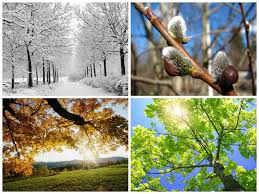 «Дни недели, времена года, месяцы».Называть последовательно дни недели, времена года, месяцы«Графические диктанты»Упражнять детей в выполнении графических диктантовhttps://yandex.ru/collections/user/oksana-kondrat2013/graficheskii-diktant-dlia-starshikh-doshkolnikov/«Состав числа»Упражнять детей в составе чисел до 10.Пример:http://paekased.blogspot.com/2017/12/blog-post.html«Геометрические фигуры»Закрепить знания детей о плоских и объемных фигурах«Счет»Упражнение детей в прямом и обратном счете в пределах 20«Сравнение чисел»Предложить детям упражнения на расстановку знаков сравнения между числами и предметами.https://yandex.ru/images/search?text=%D1%81%D1%80%D0%B0%D0%B2%D0%BD%D0%B5%D0%BD%D0%B8%D0%B5%20%D1%87%D0%B8%D1%81%D0%B5%D0%BB%20%D0%B4%D0%BE%D1%88%D0%BA%D0%BE%D0%BB%D1%8C%D0%BD%D0%B8%D0%BA%D0%B0%D0%BC&from=tabbarПродуктивная деятельность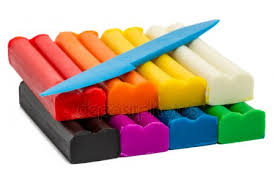 Лепка«Персонаж любимой сказки», «Школьные принадлежности», «Военная тематика»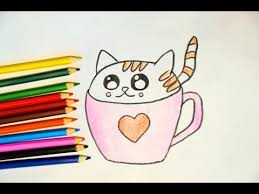 Рисование«Субботник», «По замыслу», «Весенняя природа», «Школа», «День победы»АппликацияПо замыслуЧтение художественной литературыРусские народные сказки, рассказы о ВОВ, стихи о весне, рассказы Н. Носова, Л.Н. Толстого, по желанию детей